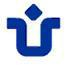 UNIVERSIDADE FEDERAL DO ESTADO DO RIO DE JANEIRO - UNIRIOPRÓ-REITORIA DE GESTÃO DE PESSOAS (PROGEPE)APPLICATION FORM SIMPLIFIED SELECTION PROCESS FOR VISITOR TEACHER 2019Candidate's name:_________________________________________________________________Date of Birth(day/month/year): _____/_____/_______ Gender: (   ) Male (	) FemaleNationality:_______________________________ Passport number:___________________Adress:__________________________________________________________________________________State/Province: ________________________________ City: ______________________ Country:________Home Telephone: ____________________ Other Telephone___________________________E-mail:_____________________________Run for quota: Racial () Disabled ()Exclusive Dedication regime: 40-hour work regimeCHOOSE ONE OF THE POSTGRADUATE PROGRAMS FROM TABLE 1: ________________________ Table 1 - Vacancies for Visiting Professor or Foreign Visiting ResearcherThe candidate must also attach the following documents to the application:research project of the candidate, which should highlight the selected Line of Research, the relation between the research and the Postgraduate Programs, and contain the work plan for the period, including participation in graduate activities;curriculum vitae in Lattes format or, for foreign professors, in a similar format;certificate of Doctorate degree, for certificate of Doctorate degree awarded by foreign institutions of higher education and research must be recognized as revalidated in Brazil;a copy of the identity document, CPF and proof of residence, for Brazilian candidates;a copy of the passport and a Brazilian address for correspondence, for foreign candidates.national Register of Foreigners or Work Visa in Brazil;Applications must be sent via email to propgdpg@unirio.br, containing "PROFESSOR VISITANTE" in the subject of the message from 25 of july of 2019 to 06 of august of 2019.Rio de Janeiro, _____ de ___________________________ de 2019.________________________________________________________Candidate's SignatureCampusPostgraduate Program - PPGWork RegimeLevelTypeCampusPostgraduate Program - PPGWork RegimeLevelTypeURCALaw - PPGD40h EDMASTERAcademicURCAEducation – PPGEDU*40h EDDOCTORATE/MASTERAcademicURCATeaching of Musical Arts - PROEMUS40h EDMASTERProfessionalURCATeaching of Physics - PROFIS40h EDMASTERProfessionalURCAInformatics - PPGI40h EDDOCTORATE/MASTERAcademicURCANetwork Mathematics - PROFMAT40h EDMASTERProfessionalURCASocial Memory - PPGMS40h EDDOCTORATE/MASTERAcademicURCAMuseology and Heritage - PPGPMUS40h EDDOCTORATE/MASTERAcademicURCAMusic - PPGM40h EDDOCTORATE/MASTERAcademicHUGGNeurology - PPGNEURO40h EDDOCTORATE/MASTERAcademicURCAHealth and Technology at the Hospital Environment - PPGSTEH40h EDMASTERProfessionalURCAFood and Nutrition Security - PPGSAN40h EDMASTERProfessionalURCAHistory – PPGH*40h EDDOCTORATE/MASTERAcademicURCANeotropical Biodiversity – PPGBIO*40h EDMASTERAcademicURCANeurology – PPGNEURO*40h EDDOCTORATE/MASTERAcademicURCAFood and Nutrition – PPGAN*40h EDDOCTORATE/MASTERAcademic